Mercury Spelling Zapper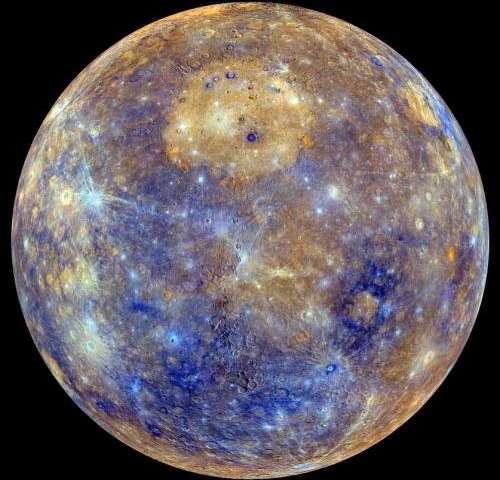 Mercury Spelling ZappertheaIisaItheisatheaIisaItheisa